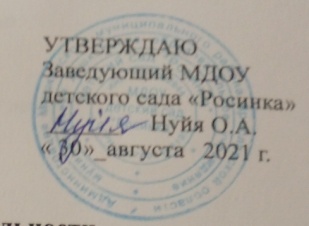 ПЛАН ОРГАНИЗАЦИИ ОРГАНИЗОВАННОЙ ОБРАЗОВАТЕЛЬНОЙ ДЕЯТЕЛЬНОСТИМДОУ детского сада «Росинка» на 2021-2022 годОсновные сферы развития, направленияОбразовательная деятельностьМаксимальный  объем нагрузки на ребенка в организованных формах обученияМаксимальный  объем нагрузки на ребенка в организованных формах обученияМаксимальный  объем нагрузки на ребенка в организованных формах обученияМаксимальный  объем нагрузки на ребенка в организованных формах обученияМаксимальный  объем нагрузки на ребенка в организованных формах обученияОсновные сферы развития, направленияОбразовательная деятельностьгруппа раннего возрастаДошкольные группыДошкольные группыДошкольные группыДошкольные группыОсновные сферы развития, направленияОбразовательная деятельностьгруппа раннего возраста3-44-55-66-7Физическое развитие:ФизкультураРазвитие движений33333Познавательное  развитие:- фэмп;- ознакомление с миром природы;- конструирование12234Речевое развитие:развитие речи подготовка к обучению  грамоте211211Художественно-эстетическое развитие и приобщение к музыкальному искусству:-  рисование -лепка- аппликациямузыка11-210,50,5210,50,5220,50,5220,50,52Занятия по дополнительному образованиюЗанятия по дополнительному образованию11ИтогоИтого1010101415